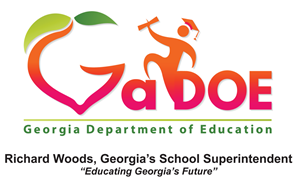 Nita M. Lowey 21st Century Community Learning Centers (21st CCLC)FY21 Subgrantee Operations Manual Acknowledgement FormAs Program Director for _________________________________ (subgrant), I have received and read the 2020-2021 21st CCLC Subgrantee Operations Manual.Name (printed:                                                                                _Title:                                                                                                _ Signature:                                                                                        _Date:                                                                                               _As Fiscal Agent for _________________________________ (subgrant), I have received and read the 2020-2021 21st CCLC Operations Manual.Name (printed):                                                                                _Title:                                                                                                 _Signature:                                                                                         _ Date:                                                                                                _